Texas Wranglers Established 1979The University of Texas at Austin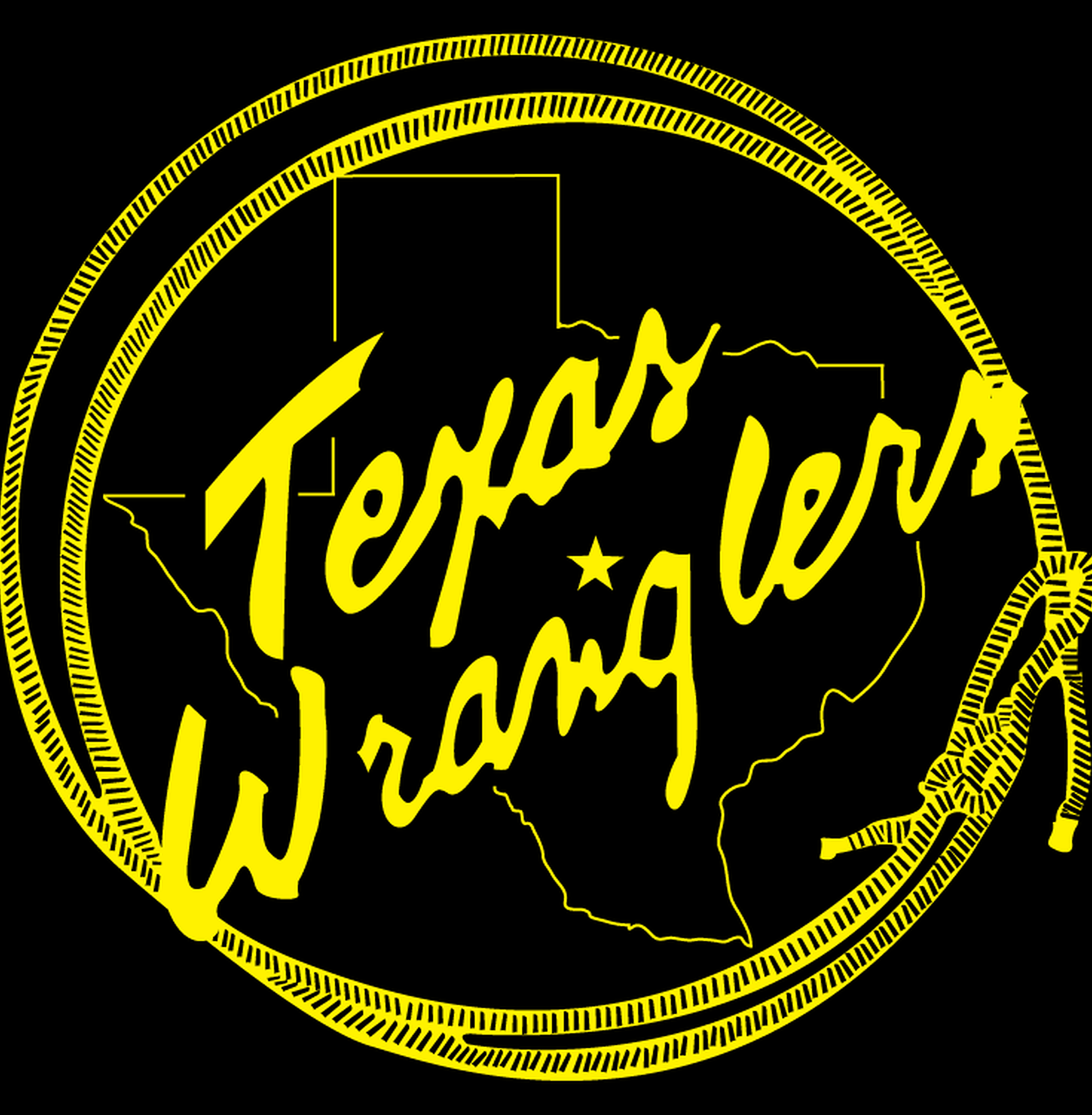 Texas WranglersSpring 2024 Maverick ApplicationLetter from Joseph Manero, Head Recruitment ChairDear Potential Applicant,	Since 1979, Texas Wranglers have served The University of Texas at Austin as the official spirit group of the men’s basketball team. Recently, the Texas Wranglers have been recognized with the Swing Out Awards as the “Most Outstanding Student Organization” in both 2017 and 2020, as well as with Swing Out Awards as the “Best Service Organization” in both 2019 and 2020. Being a Wrangler is not just a title; it is a lifestyle dedicated to Scholarship, Leadership, and Athletic Ability. Our founding father, Kevin J. Lilly, established the Texas Wranglers with the intent to provide young men the opportunity to not only better themselves, but also the community around them. Today, Texas Wranglers remains a premier social and service organization by upholding a high standard of excellence. Texas Wranglers wear a Cowboy hat and our signature Howdy shirt on game days to identify us as a distinguished spirit group. Each year, Texas Wranglers raise approximately $25,000.00 for our main philanthropy, Easterseals of Central Texas, through our City Wide Hold Up Event. Texas Wranglers also compete in numerous intramural sports. With athletics being an important pillar, we strive for nothing less than championships. We hold the record for the most Intramural Champion teams; including back to back Men’s A League Flag Football Championships in 2018. In all honesty, Wranglers has not only given me humility to realize that I can’t accomplish everything on my own, but the gratitude to appreciate the companions I have surrounded myself with during my time in this organization. Without the friendships I formed through my time in Texas Wranglers, I would not have the support system I know I do today. On top of this, the discipline the program gives you is like no other, and I can vouch for the fact that it is the best decision I've made in college. I encourage applicants to attend all of the events on the recruitment schedule as listed on the following pages: texaswranglers.org and @texaswranglers on Instagram. These are great resources for you to learn more about Texas Wranglers.I will be available to answer any questions you may have throughout the application process. The recruitment chairs’ contact information is listed below. Please do not hesitate to contact us if you have any questions or concerns about the recruitment process, the application, or what membership in Texas Wranglers entails. Again, we thank you for expressing interest in becoming a Texas Wrangler and wish you the best of luck throughout the application process.Respectfully,Joseph ManeroTexas WranglersSelection Chair Contact InformationHead Recruitment Chair      		        Assistant Recruitment Chairs        Joseph Manero		           	       Ethan Eanes                                   Edwin Ling        (713) 231-7401			     (956) 310-2143		           (713) 885-1671Email: wranglersrecruitment@gmail.comInstructions: Fill out this application, save file as “lastname, firstname.doc” (.docx may also be used) and email to wranglersrecruitment@gmail.com with only your name (lastname, firstname) in the email subject line and no text in the body. We accept only electronic applications. Applications must be submitted by 5:00 p.m. on Friday, January 26th, 2024. ALL applications submitted after the deadline will be voided.Please respond to the following questions thoughtfully and use as much space as you find necessary. The Texas Wranglers have no tolerance for acts of dishonesty or deception. Applications are examined for accuracy and truthfulness, and candidates found to falsify or misrepresent any part of this application will be banned from the Texas Wrangler recruitment process indefinitely.Applicants are evaluated in a holistic review process based on their overall application and interactions at events. We go through two rounds of selection in order to ensure that only those who excel in scholarship, leadership, and athletic ability are given the opportunity to become a Texas Maverick, and ultimately, a Texas Wrangler. The first round is decided by our selection committee and will be based upon your application as well as any interactions that you have had with our membership. You will be contacted by Saturday, January 27th if you are selected to continue to the second round of the recruitment process. If selected, we will schedule you for an interview. The second and final selection will be decided by our general membership and will be based on a cumulative evaluation including your interview.Please insert into this document a photograph of yourself. NOTE: Your photograph will NOT be used as a basis for acceptance or dismissal. Its purpose is to make your application more personal and to allow Wranglers to identify you more easily.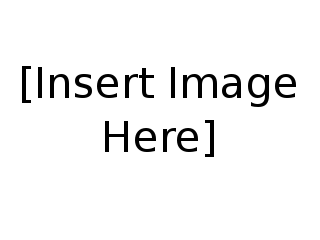 General Information (All fields are required)AcademicsAthleticsPlease list the sports you participated in during high school and college (high school teams, city leagues, club teams, intramurals, etc.) as well as any athletic accomplishments you have achieved (triathlon, marathon, etc.). Also, please list the number of years you competed and any honors you may have received (team captain, varsity, letters, 1st team district, etc.). Please list as many activities that are applicable in the blank tables. Copy and paste additional tables if needed. Remove the top example and blank tables when complete.Leadership and Extracurricular ActivitiesPlease list any organizations you were actively involved with during high school and college if applicable (religious, musical, extracurricular, academic, etc.). Please include the number of years you were involved as well as any leadership roles you took on as a member of that organization. Please list as many activities that are applicable in the blank tables. Copy and paste additional tables if needed. Remove the top example and blank tables when complete. (Optional) If you feel the organizations in which you’ve held membership, or lack thereof, do not accurately convey your leadership skills: briefly explain below in under 200 words how your actions within or outside of an organization demonstrate your leadership.Community ServicePlease list any community service that you have performed within the last 4 years. Please list as many activities that are applicable in the blank tables. Copy and paste additional tables if needed. Remove the top example and blank tables when complete.Additional Awards and RecognitionsPlease list any other awards you may have received during high school and college. Please list as many awards/recognitions that apply.Short Answer QuestionsPlease respond to the following questions. Limit each response to 200 words or less (the point is to be thoughtful and concise, not to write a full page essay).What motivates you to put forth your greatest effort?Describe a time when you acted as a leader, describe the situation and what you did to better those around you in that role.Describe a time in your life when you made a sacrifice in the interest of someone else rather than yourself.What do you think your greatest contribution to the Texas Wranglers would be? (Optional) Describe anything about yourself that you would like the selection committee to consider in addition to the information that you have already provided.If you are a returning applicant and have already applied during a previous semester, respond to the additional question.What goals have you accomplished or how have you demonstrated the Wrangler aspects of Leadership, Scholarship, and Athletic Ability since your last application?Legal Name:Preferred Name:UT EID:Email:Phone:Hometown:Wrangler References:How you heard about Texas Wranglers:High School (HS):HS GPA and Scale (ex. 3.8/4.0):HS Class Rank (ex. 121/800)College GPA (If applicable):College Major:Classification by Year:Colleges Prior to UT (If applicable):Semesters Completed at UT (#):Sport/EventHigh School FootballDuration4 yearsHonors2 years varsity, team captain (senior year), 2nd team all district (senior year)2 years varsity, team captain (senior year), 2nd team all district (senior year)2 years varsity, team captain (senior year), 2nd team all district (senior year)Sport/EventDurationHonorsSport/EventDurationHonorsSport/EventDurationHonorsSport/EventDurationHonorsSport/EventDurationHonorsSport/EventDurationHonorsSport/EventDurationHonorsSport/EventDurationHonorsOrganizationNational Honor SocietyDuration3 yearsLeadership RoleVice President (junior year)Vice President (junior year)Vice President (junior year)OrganizationDurationLeadership RoleOrganizationDurationLeadership RoleOrganizationDurationLeadership RoleOrganizationDurationLeadership RoleOrganizationDurationLeadership RoleOrganizationDurationLeadership RoleOrganizationDurationLeadership RoleOrganizationDurationLeadership RoleOrganizationDurationLeadership RoleOrganizationFirst United Methodist Church First United Methodist Church First United Methodist Church DescriptionSunday School Teacher for 1st gradersSunday School Teacher for 1st gradersSunday School Teacher for 1st gradersLength of Service1 hourHow Often and WhenOnce a week for 9 months, senior year of high schoolOrganizationDescriptionLength of ServiceHow Often and WhenOrganizationDescriptionLength of ServiceHow Often and WhenOrganizationDescriptionLength of ServiceHow Often and WhenOrganizationDescriptionLength of ServiceHow Often and WhenOrganizationDescriptionLength of ServiceHow Often and WhenOrganizationDescriptionLength of ServiceHow Often and When